المؤتمر الدولي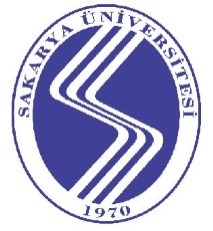 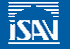 الصحابة : الجيل المؤسس للحضارة الإسلامية - 3"الصحابة وعلوم الدراية"(30 أيلول - 1 تشرين الأول 2017، صكاريا – تركيا)الصحابة هم  الجيل المؤسس للحضارة والثقافة الإسلامية ونظرا لأثرهم الواضح في كل المجالات رأينا أنه من الواجب أن نتحدث عنهم في مجموعة من المؤتمرات العلمية المتسلسلة. بدأنا هذه السلسلة بالمؤتمر العلمي الأول وعنوانه "هوية الصحابة وتصورهم". ولأنهم كانوا الحلقة الأولى في علوم الرواية تخصص المؤتمر العلمي الثاني في "الصحابة وعلوم الرواية."لجيل الصحابة مكانة متقدمة في فهم وتفسير ثقافة الرواية. وبسبب موقف الصحابة من علوم الكلام والتصوف والفقه التي تخدم فهم وتفسير النصوص نخصص الحلقة الثالثة والدولية من هذه السلسلة بعنوان "الصحابة وعلوم الدراية." تقترح الهيئة المنظمة للمؤتمر المحاور التالية كنماذج لتكون إطارا عاما لهذا الموضوع:أثر الصحابة في تشكيل علوم الدراية.- منهج الصحابة في تفسير النصوص.- الصحابة وعلم الفقه.- فهم الصحابة للسنة.- اجتهاد الصحابة وقيمته.- القياس والمصلحة عند الصحابة.- الصحابة وعلم الكلام.- الصحابة وعلم التصوف.- فهم الصحابة للزهد.- عالم الصحابة الفكري.- أثر الصحابة في تشكل الطرق والفِرَق والمذاهب الإسلامية.- الصحابة والتغير الاجتماعي.- الصحابة والسلطة.- الصحابة والنقد.الهيئة المنظمة للمؤتمرأ.د. عبد الله آيدينلي (جامعة صكاريا ) (رئيس الهيئة)أ.د. محمود قيه (جامعة اسطنبول)أ.د. أحمد بستنجي (جامعة صكاريا)د. حياتي يلماز (جامعة صكاريا)د. أردينج أحاتلي (جامعة صكاريا)د. صائم يلماز (جامعة صكاريا)د. محمد مجاهد دوندار (جامعة صكاريا)د. عرفان إنجه (جامعة صكاريا )المعيد عمر فاروق آق بينار (جامعة صكاريا)المعيدة كلثوم قرقماز أرْ (جامعة صكاريا)المعيدة زبيدة اوزبن (جامعة صكاريا) أحمد يلدز (وقف دراسات العلوم الإسلامية)سكرتاريا المؤتمرعمر فاروق آق بينار - زبيدة أوزبن  -كلثوم قرقماز أرْ -  إسماعيل قرط - سيد علي توز شروط المشاركة في المؤتمر - لغات المؤتمر: التركية والعربية والإنجيليزية.- يجب أن يكون  البحث أصيلا.- يرسل ملخص البحث على الأقل 300 كلمة،  مع استمارة المشاركة والسيرة الذاتية إلى العنوان التالي: sahabesempozyumu@gmail.com- لا يتجاوز متن البحث على 8000 كلمة.- ستطّلع الهيئة المنظمة على البحوث العلمية المقدمة وستقيمها.- البحث المقبول يُرسل له ملخص لا يقلّ عن 1500 كلمة ليُطبع ويُوضع في الكتيّب الخاص بالمؤتمر.- الوقت المخصص لتقديم البحث 20 دقيقة.- تتكفل الهيئة المنظمة بالسكن وتذكرة السفر للمشاركين.- سيتم نشر البحوث التي قدمت في المؤتمر والمناقشات في كتاب خاص به.مواعيد هامّة:آخر موعد لتسليم ملخصات البحوث:  28. 11. 2016آخر موعد للرد على الملخصات: 12.12. 2016آخر موعد لتسليم الأبحاث الكاملة: 3.31. 2017آخر موعد لتقييم المحكمين: 30 .4. 2017آخر موعد للرد على البحوث : 8 .5. 2017آخر موعد لتسلسيم الملخصات الخاصة بالطباعة : 30 . 6 . 2017تاريخ المؤتمر  : 30 أيلول - 01 تشرين الأول 2017عنوان المؤتمر للمراسلةتركيا Sakarya Üniversitesi İlahiyat Fakültesi, Ozanlar, 54040, Adapazarı-SAKARYA   فكس	: 00 90 264 295 67 36هاتف	:00 90  264 295 3834 	البريد الالكتروني:   sahabesempozyumu@gmail.com   	موقع المؤتمر:  www.if.sakarya.edu.trالمؤتمر الدولي 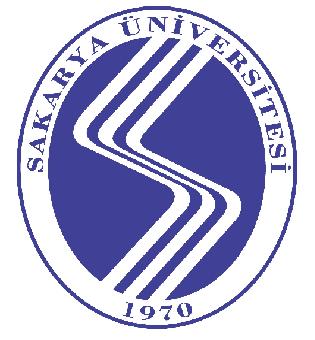 الصحابة : الجيل المؤسس للحضارة الإسلامية - 3"الصحابة وعلوم الدراية"(30 أيلول - 1 تشرين الأول 2017، صكاريا – تركيا)استمارة الاشتراكالاسم واسم العائلةجهة العملالعنوانالهاتفالبريد الإلكترونيعنوان البحثملخص البحثالتاريخ